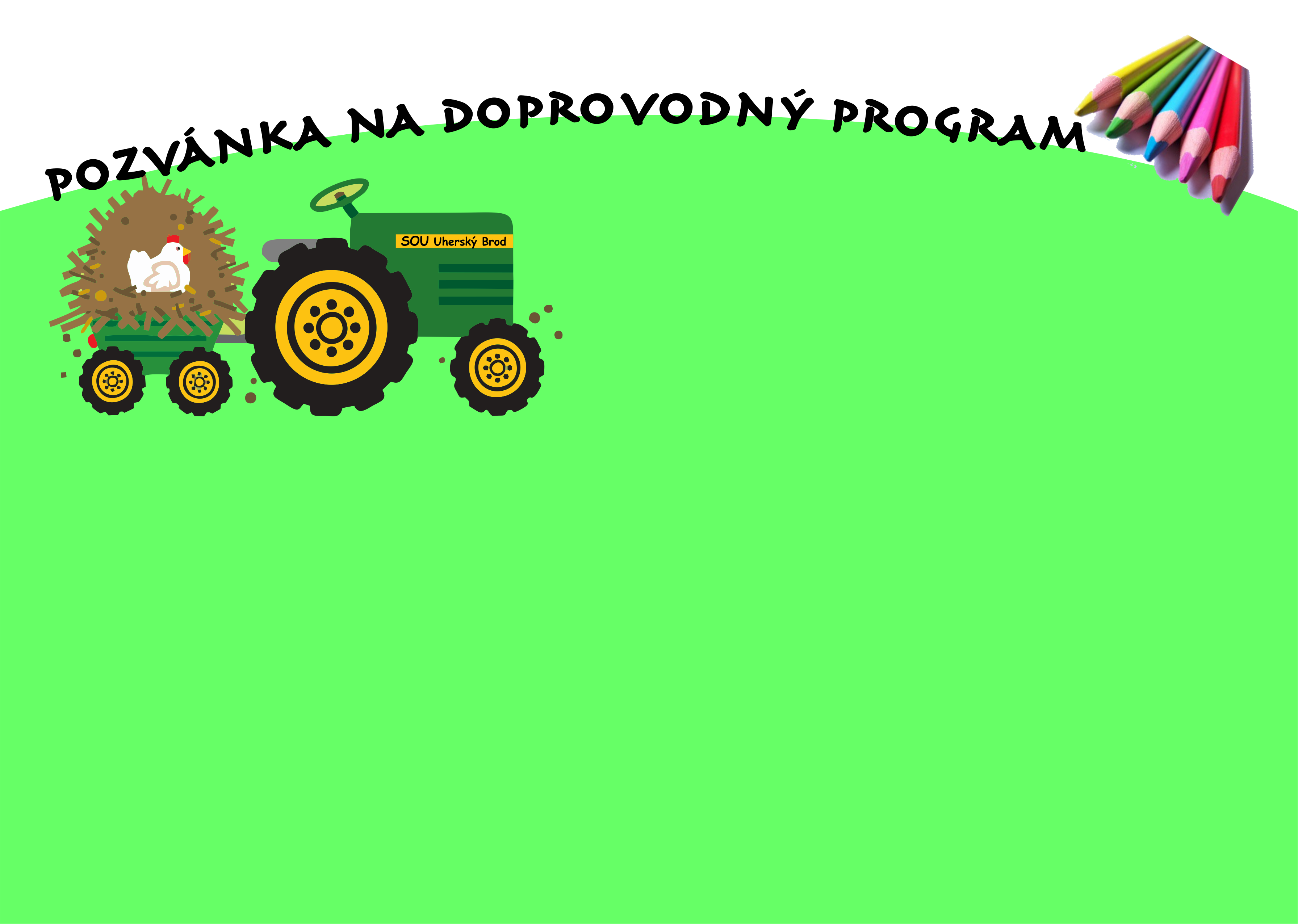 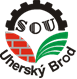 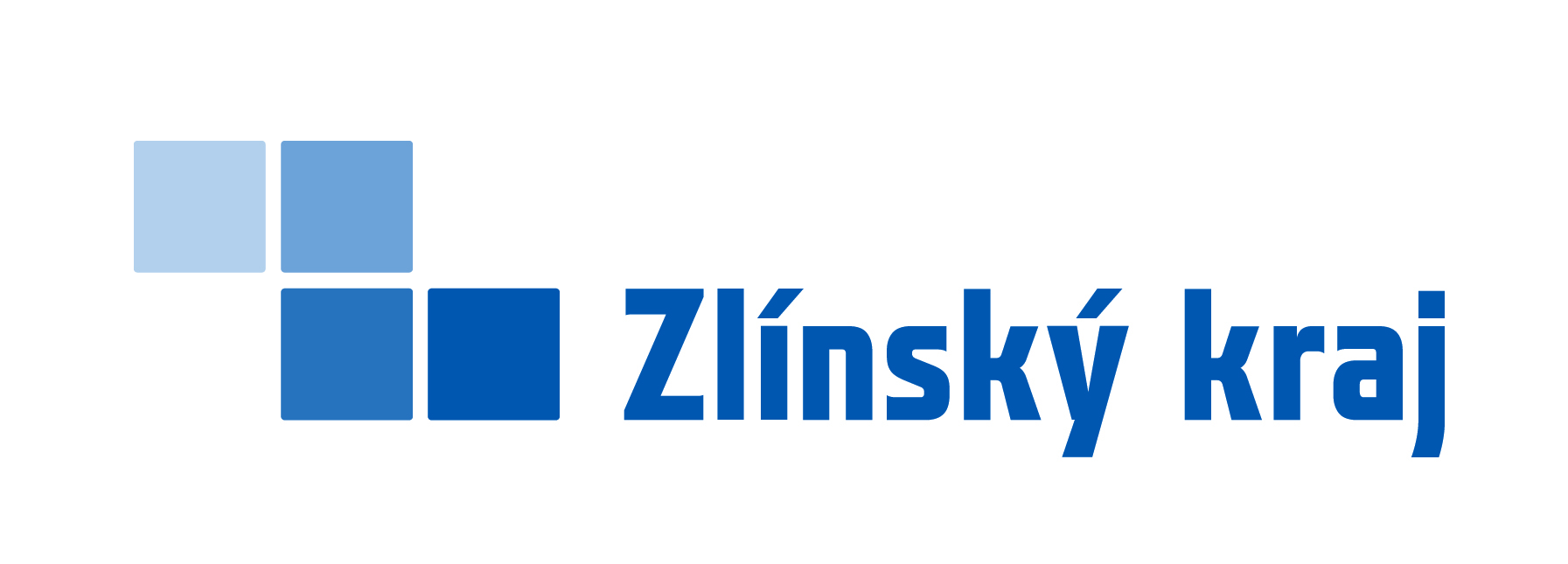 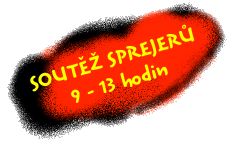 Areál SOU, Sv. Čecha 111Ovyhlášení výsledků malířské soutěže MŠ 9:30výstava prací žáků MŠ z Uherskobrodska (900- 1800)výstava zemědělské techniky – TOKO (900 – 1800)výstava malé zemědělské techniky  – Trojan (900 – 1800)prezentace výrobků firmy Colorlak Staré Město (900 – 1800)výstava zvířat a drobného zvířectva	(900 – 1800)ukázka zemědělských produktů a komodit (900 – 1800)prezentace oborů (900 – 1800)práce žáků DM, projekty školy, studijní nabídka (900 – 1800)Stadion za Sokolovnouvýstava zemědělské techniky – TOKO (900 – 1800)výstava zemědělské techniky –  Zemaspol (900 – 1800)Výstava zemědělské techniky –  Zetor (900 – 1800)Výstava zemědělské techniky – Lukrom (900 – 1800)Soutěž žáků ZŠ-RC modely (900 – 1400)Jízda zručnosti pro ZŠ ( malá zemědělská technika) (900 – 1300)SOU – Na Výsluní 813prohlídka dílen stavebních řemesel a prohlídka výsledků soutěže v oboru Malíř (1400 – 1800)